ПРАВИТЕЛЬСТВО РОССИЙСКОЙ ФЕДЕРАЦИИПОСТАНОВЛЕНИЕот 30 июня 2010 г. N 489ОБ УТВЕРЖДЕНИИ ПРАВИЛПОДГОТОВКИ ОРГАНАМИ ГОСУДАРСТВЕННОГО КОНТРОЛЯ (НАДЗОРА)И ОРГАНАМИ МУНИЦИПАЛЬНОГО КОНТРОЛЯ ЕЖЕГОДНЫХ ПЛАНОВПРОВЕДЕНИЯ ПЛАНОВЫХ ПРОВЕРОК ЮРИДИЧЕСКИХ ЛИЦИ ИНДИВИДУАЛЬНЫХ ПРЕДПРИНИМАТЕЛЕЙСписок изменяющих документов(в ред. Постановлений Правительства РФ от 30.12.2011 N 1248,от 27.12.2012 N 1404, от 26.11.2015 N 1268,от 24.12.2015 N 1421, от 19.07.2016 N 691,от 17.08.2016 N 806, от 09.09.2016 N 892)Правительство Российской Федерации постановляет:(в ред. Постановления Правительства РФ от 26.11.2015 N 1268)1. Утвердить прилагаемые Правила подготовки органами государственного контроля (надзора) и органами муниципального контроля ежегодных планов проведения плановых проверок юридических лиц и индивидуальных предпринимателей.2. Признать утратившим силу Постановление Правительства Российской Федерации от 28 октября 2009 г. N 847 "Об утверждении Положения о направлении органами государственного контроля (надзора) и муниципального контроля в органы прокуратуры проектов ежегодных планов проведения плановых проверок юридических лиц и индивидуальных предпринимателей, а также формы и содержания сводного плана проведения плановых проверок юридических лиц и индивидуальных предпринимателей" (Собрание законодательства Российской Федерации, 2009, N 44, ст. 5244).Председатель ПравительстваРоссийской ФедерацииВ.ПУТИНУтвержденыПостановлением ПравительстваРоссийской Федерацииот 30 июня 2010 г. N 489ПРАВИЛАПОДГОТОВКИ ОРГАНАМИ ГОСУДАРСТВЕННОГО КОНТРОЛЯ (НАДЗОРА)И ОРГАНАМИ МУНИЦИПАЛЬНОГО КОНТРОЛЯ ЕЖЕГОДНЫХ ПЛАНОВПРОВЕДЕНИЯ ПЛАНОВЫХ ПРОВЕРОК ЮРИДИЧЕСКИХ ЛИЦИ ИНДИВИДУАЛЬНЫХ ПРЕДПРИНИМАТЕЛЕЙСписок изменяющих документов(в ред. Постановлений Правительства РФ от 30.12.2011 N 1248,от 27.12.2012 N 1404, от 26.11.2015 N 1268,от 24.12.2015 N 1421, от 19.07.2016 N 691,от 17.08.2016 N 806, от 09.09.2016 N 892)1. Настоящие Правила устанавливают порядок подготовки органами государственного контроля (надзора) и органами муниципального контроля ежегодных планов проведения плановых проверок юридических лиц и индивидуальных предпринимателей (далее - ежегодные планы), их согласования и представления в органы прокуратуры, исключения проверок из ежегодного плана, а также типовую форму ежегодного плана согласно приложению.(в ред. Постановления Правительства РФ от 26.11.2015 N 1268)2. Ежегодные планы разрабатывают следующие органы государственного контроля (надзора) и органы муниципального контроля:а) федеральные органы исполнительной власти (их территориальные органы), уполномоченные на осуществление федерального государственного контроля (надзора) в соответствующих сферах деятельности;б) органы исполнительной власти субъектов Российской Федерации, уполномоченные на осуществление переданных субъектам Российской Федерации полномочий Российской Федерации по федеральному государственному контролю (надзору) в соответствующих сферах деятельности на территориях субъектов Российской Федерации, а также на осуществление регионального государственного контроля (надзора) в соответствующих сферах деятельности на территориях субъектов Российской Федерации;(пп. "б" в ред. Постановления Правительства РФ от 30.12.2011 N 1248)в) органы местного самоуправления, уполномоченные на осуществление муниципального контроля в соответствующих сферах деятельности на территориях муниципальных образований.3. При разработке ежегодных планов территориальными органами федеральных органов исполнительной власти, органами исполнительной власти субъектов Российской Федерации и органами местного самоуправления, уполномоченными на осуществление государственного контроля (надзора) и муниципального контроля, предусматривается:а) включение плановых проверок юридических лиц (их филиалов, представительств, обособленных структурных подразделений) и индивидуальных предпринимателей в проект ежегодного плана по основаниям и на условиях, которые установлены частями 8 - 9 статьи 9, статьей 26(1) Федерального закона "О защите прав юридических лиц и индивидуальных предпринимателей при осуществлении государственного контроля (надзора) и муниципального контроля" (далее - Федеральный закон), федеральными законами, определяющими особенности организации и проведения плановых проверок в отдельных сферах государственного контроля (надзора), а также положениями о видах государственного контроля (надзора), осуществляемых с применением риск-ориентированного подхода в соответствии с частью 9.3 статьи 9 Федерального закона;(в ред. Постановлений Правительства РФ от 30.12.2011 N 1248, от 26.11.2015 N 1268, от 17.08.2016 N 806)б) определение юридических лиц (их филиалов, представительств, обособленных структурных подразделений) и индивидуальных предпринимателей, плановые проверки которых включаются в проект ежегодного плана, с учетом оценки результатов проводимых за последние 3 года внеплановых проверок указанных лиц, анализа состояния соблюдения ими обязательных требований законодательства Российской Федерации, субъектов Российской Федерации или требований, установленных муниципальными правовыми актами, а также оценки потенциального риска причинения вреда, связанного с осуществляемой юридическим лицом или индивидуальным предпринимателем деятельности;(в ред. Постановления Правительства РФ от 30.12.2011 N 1248)в) согласование с другими заинтересованными органами, указанными в пункте 2 настоящих Правил, проведения плановых проверок юридических лиц (их филиалов, представительств, обособленных структурных подразделений) и индивидуальных предпринимателей в случае, если осуществление плановых проверок намечается совместно с указанными органами;(в ред. Постановления Правительства РФ от 30.12.2011 N 1248)г) составление проекта ежегодного плана по форме, предусмотренной приложением к настоящим Правилам;д) направление проекта ежегодного плана до 1 сентября года, предшествующего году проведения плановых проверок, для рассмотрения в орган прокуратуры по месту нахождения юридических лиц и индивидуальных предпринимателей, в отношении которых планируется проведение плановых проверок;е) доработка проекта ежегодного плана с учетом предложений органа прокуратуры, поступивших по результатам рассмотрения указанного проекта в соответствии с частью 6.1 статьи 9 Федерального закона, и его утверждение руководителем соответствующего органа, указанного в абзаце первом настоящего пункта.3(1). При разработке ежегодных планов на 2017 и 2018 годы органы государственного контроля (надзора) и органы муниципального контроля направляют в федеральный орган исполнительной власти, осуществляющий функции по контролю и надзору за соблюдением законодательства о налогах и сборах (далее - уполномоченный орган), с использованием единой системы межведомственного электронного взаимодействия запрос о предоставлении в отношении включаемого в ежегодный план юридического лица или индивидуального предпринимателя сведений из единого реестра субъектов малого и среднего предпринимательства об отнесении этого юридического лица или индивидуального предпринимателя к субъектам малого предпринимательства.Уполномоченный орган направляет ответ на поступивший запрос в срок, не превышающий 5 рабочих дней со дня его поступления.Межведомственные запросы и ответы на них в форме электронного документа подписываются усиленной квалифицированной электронной подписью.(п. 3(1) введен Постановлением Правительства РФ от 19.07.2016 N 691)4. Утвержденный ежегодный план на бумажном носителе (с приложением копии в электронном виде) направляется до 1 ноября года, предшествующего году проведения плановых проверок, в соответствующий орган прокуратуры заказным почтовым отправлением с уведомлением о вручении либо в форме электронного документа, подписанного электронной подписью.(в ред. Постановлений Правительства РФ от 30.12.2011 N 1248, от 27.12.2012 N 1404)Ежегодные планы, утвержденные территориальными органами федеральных органов исполнительной власти, уполномоченных на осуществление федерального государственного контроля (надзора) в соответствующих сферах деятельности, и органами исполнительной власти субъектов Российской Федерации, которые осуществляют переданные полномочия Российской Федерации по осуществлению такого контроля (надзора), представляются указанными органами до 1 ноября года, предшествующего году проведения плановых проверок, в соответствующие федеральные органы исполнительной власти.(абзац введен Постановлением Правительства РФ от 30.12.2011 N 1248)5. Ежегодный план, разрабатываемый федеральным органом исполнительной власти, уполномоченным на осуществление федерального государственного контроля (надзора) в соответствующих сферах деятельности, включает сведения утвержденных ежегодных планов территориальных органов указанного федерального органа исполнительной власти о проведении плановых проверок юридических лиц и индивидуальных предпринимателей на территориях субъектов Российской Федерации и федеральных округов.Указанный ежегодный план разрабатывается федеральным органом исполнительной власти до 31 декабря года, предшествующего году проведения плановых проверок.(абзац введен Постановлением Правительства РФ от 30.12.2011 N 1248)6. Ежегодные планы размещаются на официальных сайтах органов, указанных в пункте 2 настоящих Правил, в сети Интернет, за исключением сведений ежегодных планов, распространение которых ограничено или запрещено в соответствии с законодательством Российской Федерации.7. Внесение изменений в ежегодный план допускается в следующих случаях:а) исключение проверки из ежегодного плана:в связи с невозможностью проведения плановой проверки деятельности юридического лица вследствие его ликвидации, невозможностью проведения проверки индивидуального предпринимателя вследствие прекращения физическим лицом деятельности в качестве индивидуального предпринимателя;в связи с прекращением юридическим лицом или индивидуальным предпринимателем деятельности, эксплуатации (использования) объектов защиты, объектов использования атомной энергии, опасных производственных объектов, гидротехнических сооружений и иных производственных объектов, подлежащих проверке;в связи с изменением класса опасности подлежащего проверке опасного производственного объекта или класса гидротехнического сооружения;в связи с изменением категории объектов, оказывающих негативное воздействие на окружающую среду, а также уровня государственного экологического надзора;в связи с принятием органом государственного контроля (надзора), осуществляющим государственный контроль (надзор) с применением риск-ориентированного подхода, решения об отнесении деятельности юридических лиц и индивидуальных предпринимателей и (или) используемых ими производственных объектов к определенной категории риска или определенному классу (категории) опасности либо решения об изменении присвоенных им категории риска или класса (категории) опасности;в связи с принятием органом государственного контроля (надзора) или органом муниципального контроля решения об исключении соответствующей проверки из ежегодного плана в случаях, предусмотренных статьей 26.1 Федерального закона;в связи с прекращением или аннулированием действия лицензии - для проверок, запланированных в отношении лицензиатов;в связи с наступлением обстоятельств непреодолимой силы;б) изменение указанных в ежегодном плане сведений о юридическом лице или индивидуальном предпринимателе:в связи с изменением адреса места нахождения или адреса фактического осуществления деятельности юридического лица или индивидуального предпринимателя;в связи с реорганизацией юридического лица;в связи с изменением наименования юридического лица, а также изменением фамилии, имени и отчества индивидуального предпринимателя.(п. 7 в ред. Постановления Правительства РФ от 09.09.2016 N 892)8. Внесение изменений в ежегодный план осуществляется решением органа государственного контроля (надзора) или органа муниципального контроля.Сведения о внесенных в ежегодный план изменениях направляются в течение 3 рабочих дней со дня их внесения в соответствующий орган прокуратуры на бумажном носителе (с приложением копии в электронном виде) заказным почтовым отправлением с уведомлением о вручении либо в форме электронного документа, подписанного электронной подписью, а также размещаются на официальном сайте в информационно-телекоммуникационной сети "Интернет" в порядке, предусмотренном пунктом 6 настоящих Правил, в течение 5 рабочих дней со дня внесения изменений.(п. 8 введен Постановлением Правительства РФ от 09.09.2016 N 892)Приложениек Правилам подготовкиорганами государственного контроля(надзора) и органами муниципальногоконтроля ежегодных планов проведенияплановых проверок юридических лици индивидуальных предпринимателейТИПОВАЯ ФОРМА ЕЖЕГОДНОГО ПЛАНАПРОВЕДЕНИЯ ПЛАНОВЫХ ПРОВЕРОК ЮРИДИЧЕСКИХ ЛИЦИ ИНДИВИДУАЛЬНЫХ ПРЕДПРИНИМАТЕЛЕЙСписок изменяющих документов(в ред. Постановления Правительства РФ от 17.08.2016 N 806)___________________________________________________________________________         (наименование органа государственного контроля (надзора),                         муниципального контроля)                                                         УТВЕРЖДЕН                                               ____________________________                                               (фамилия, инициалы и подпись                                                       руководителя)                                               от "__" ____________ 20__ г.                                   ПЛАН               проведения плановых проверок юридических лиц               и индивидуальных предпринимателей на 20__ г.--------------------------------<1> Если планируется проведение мероприятий по контролю в отношении объектов защиты, объектов использования атомной энергии, опасных производственных объектов и гидротехнических сооружений, дополнительно указывается наименование этих объектов.<2> Если планируется проведение мероприятий по контролю в отношении объектов защиты, объектов использования атомной энергии, опасных производственных объектов и гидротехнических сооружений, дополнительно указывается место нахождения этих объектов.<3> Указывается ссылка на положения федерального закона, устанавливающего основания проведения плановой проверки.<4> Указывается календарный месяц начала проведения проверки.<5> Заполняется, если проверка в отношении субъектов малого предпринимательства проводится в 2016 - 2018 годах. Указывается информация о постановлении о назначении административного наказания или решении о приостановлении и (или) об аннулировании лицензии (дата их вынесения (принятия), номер, орган, вынесший постановление или принявший решение, часть и статья федерального закона, являющаяся основанием привлечения к ответственности), дата их вступления в законную силу, дата окончания проведения проверки, по результатам которой вынесено постановление либо принято решение.<6> Заполняется, если проверка проводится по виду государственного контроля (надзора), осуществляемого с применением риск-ориентированного подхода.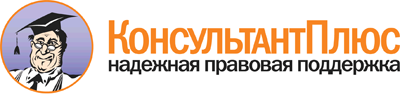  Постановление Правительства РФ от 30.06.2010 N 489
(ред. от 09.09.2016)
"Об утверждении Правил подготовки органами государственного контроля (надзора) и органами муниципального контроля ежегодных планов проведения плановых проверок юридических лиц и индивидуальных предпринимателей" Документ предоставлен КонсультантПлюс

www.consultant.ru 

Дата сохранения: 27.06.2017 
 Наименование юридического лица (филиала, представительства, обособленного структурного подразделения), ф.и.о. индивидуального предпринимателя, деятельность которого подлежит проверке <1>АдресаАдресаАдресаОсновной государственный регистрационный номерИдентификационный номер налогоплательщикаЦель проведения проверкиОснование проведения проверкиОснование проведения проверкиОснование проведения проверкиОснование проведения проверкиДата начала проведения проверки <4>Срок проведения плановой проверкиСрок проведения плановой проверкиФорма проведения проверки (документарная, выездная, документарная и выездная)Наименование органа государственного контроля (надзора), органа муниципального контроля, с которым проверка проводится совместноИнформация о постановлении о назначении административного наказания или решении о приостановлении и (или) об аннулировании лицензии, дате их вступления в законную силу и дате окончания проведения проверки, по результатам которой они приняты <5>Информация о присвоении деятельности юридического лица и индивидуального предпринимателя определенной категории риска, определенного класса (категории) опасности, об отнесении объекта государственного контроля (надзора) к определенной категории риска, определенному классу (категории) опасности <6>Наименование юридического лица (филиала, представительства, обособленного структурного подразделения), ф.и.о. индивидуального предпринимателя, деятельность которого подлежит проверке <1>место (места) нахождения юридического лицаместо (места) фактического осуществления деятельности юридического лица, индивидуального предпринимателяместа нахождения объектов <2>Основной государственный регистрационный номерИдентификационный номер налогоплательщикаЦель проведения проверкидата государственной регистрации юридического лица, индивидуального предпринимателядата окончания последней проверкидата начала осуществления юридическим лицом, индивидуальным предпринимателем деятельности в соответствии с представленным уведомлением о начале деятельностииные основания в соответствии с федеральным законом <3>Дата начала проведения проверки <4>рабочих днейрабочих часов (для малого и среднего предпринимательства и микропредприятий)Форма проведения проверки (документарная, выездная, документарная и выездная)Наименование органа государственного контроля (надзора), органа муниципального контроля, с которым проверка проводится совместноИнформация о постановлении о назначении административного наказания или решении о приостановлении и (или) об аннулировании лицензии, дате их вступления в законную силу и дате окончания проведения проверки, по результатам которой они приняты <5>Информация о присвоении деятельности юридического лица и индивидуального предпринимателя определенной категории риска, определенного класса (категории) опасности, об отнесении объекта государственного контроля (надзора) к определенной категории риска, определенному классу (категории) опасности <6>